?АРАР                                                                       РЕШЕНИЕО внесении изменений в решение Совета сельского поселения Бельский сельсовет муниципального района Гафурийский район Республики Башкортостан от 24.10.2019 г. №5-27  «Об утверждении Положения о ведении личного приема граждан депутатами Совета сельского поселения Бельский сельсовет муниципального района Гафурийский район Республики Башкортостан»    На основании протеста прокурора района, в связи с  несоответствием Федеральному закону от 02.05. 2006 г.  №59-ФЗ «О порядке рассмотрения обращений граждан Российской Федерации»  Совет сельского поселения Бельский сельсовет решил:   внести   в 11, 13 и 17 пункты  решения Совета сельского поселения Бельский сельсовет муниципального района Гафурийский район РБ от 24.10.2019 г. №5-27 «Об утверждении Положения о ведении личного приема граждан депутатами Совета сельского поселения Бельский сельсовет муниципального района Гафурийский район Республики Башкортостан» следующие изменения:1. Содержание устного обращения заносится в карточку личного приема гражданина. В случае, если изложенные в устном обращении факты и обстоятельства являются очевидными и не требуют дополнительной проверки, ответ на обращение с согласия гражданина может быть дан устно в ходе личного приема, о чем делается запись в карточке личного приема гражданина. В остальных случаях дается письменный ответ по существу поставленных в обращении вопросов.2. Письменное обращение, принятое в ходе личного приема, подлежит регистрации и рассмотрению в порядке, установленном  Федеральным законом.3. В случае,  если в обращении содержатся вопросы, решение которых не входит в компетенцию  органа местного самоуправления или должностного лица, гражданину дается разъяснение, куда и в каком порядке ему следует обратиться.4. В ходе личного приема гражданину может быть отказано в дальнейшем рассмотрении обращения, если ему ранее был дан ответ по существу поставленных в обращении вопросов.5.Отдельные категории граждан в случаях, предусмотренных законодательством Российской Федерации, пользуются правом на личный прием в первоочередном порядке.6.Граждане, находящиеся в алкогольном состоянии, на личный прием не допускаются.Глава сельского поселения                                                        Ю.З.Ахмеровс.Инзелга№37-73   от  09.04.2020 г.БАШ?ОРТОСТАН РЕСПУБЛИКА№Ы;АФУРИ РАЙОНЫМУНИЦИПАЛЬ РАЙОНЫНЫ*БЕЛЬСКИЙ АУЫЛСОВЕТЫ АУЫЛ БИЛ"М"№ЕСОВЕТЫ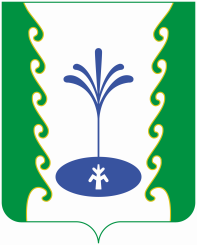 СОВЕТСЕЛЬСКОГО ПОСЕЛЕНИЯБЕЛЬСКИЙ СЕЛЬСОВЕТМУНИЦИПАЛЬНОГО РАЙОНА ГАФУРИЙСКИЙ РАЙОН РЕСПУБЛИКИ БАШКОРТОСТАН